Handlingsplan för att förebygga och ingripa i mobbning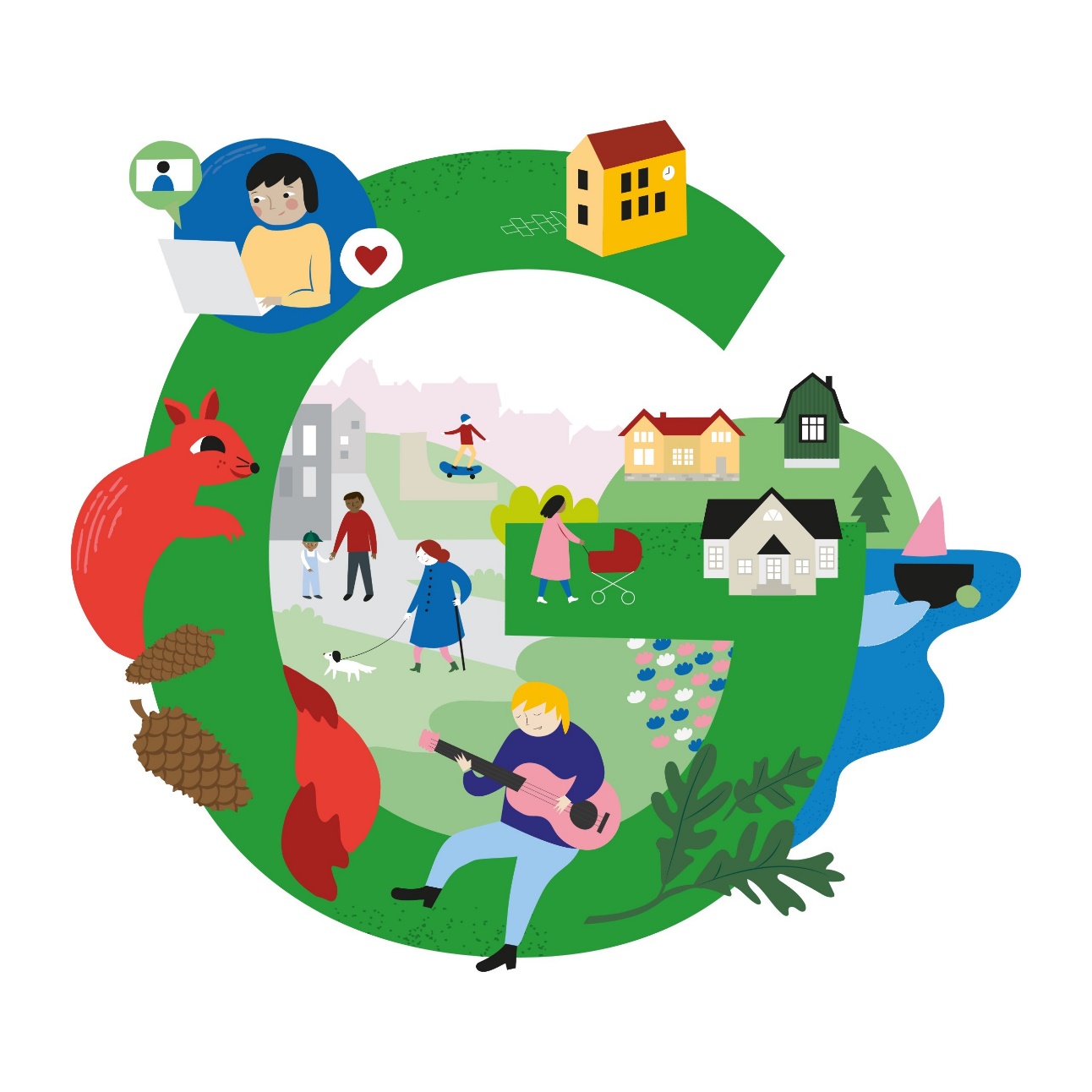 Grankulla stad 09/2023INNEHÅLLSFÖRTECKNINGVad säger lagen, grunderna för småbarnspedagogik och läroplansgrunderna?	 Vad är mobbning?						Olika former av mobbning i barngrupper				Olika former av mobbning bland vuxna på arbetsplatsen			Metoder för förebyggande av mobbning				Handlingsplan vid ingripande i mobbning				Material, metoder och linkar som kan användas			Bilaga 1 Enhetsplan för förebyggande och ingripande i mobbningBilaga 2 Dokumentation av mobbningsrelaterad händelseVad säger lagen, grunderna för småbarnspedagogik och läroplansgrunderna?Enligt lagen om småbarnspedagogik 10 § och grunderna för småbarnspedagogik 2018 ska barnen skyddas från våld, mobbning och andra trakasserier med hjälp av systematiskt förebyggande åtgärder och omedelbart ingripande. Lag om småbarnspedagogik 540/2018 - Ursprungliga författningar - FINLEX ® och Plan för småbarnspedagogik - Grankulla (kauniainen.fi)Lärare och enhetsledare inom förskoleundervisningen har skyldighet att anmäla misstänkt mobbning, trakasseri, diskriminering eller våld som skett i förskolan eller under skolvägen och som kommit till hans eller hennes kännedom till vårdnadshavaren eller någon annan laglig företrädare för den elev eller den studerande som misstänks för detta och för den elev eller den studerande som utsatts för detta enligt de nya läroplansgrunderna. Läroplansgrunder och yrkesutbildningens föreskrifter preciserades - skolor och läroanstalter kan framöver ingripa mer effektivt i mobbning och diskriminering | Utbildningsstyrelsen (oph.fi)Vad är mobbning?Mobbning är en pågående, medveten negativ handling som är riktad mot en annan person.  Mobbning riktar sig alltid mot en person som har svårt att försvara sig.Salmivalli (2003) forskar i Finland om mobbning och definierar mobbning så här: ”Mobbning är ett aggressivt beteende med vilket man gör någon illa fysiskt eller psykiskt och handlingarna är återkommande, avsiktliga och riktar sig mot en försvarslös.”Enligt Mannerheims barnskyddsförbund är mobbning svårt att definiera och mäta eftersom den inte bara innefattar konkreta gärningar utan underliggande inställningar. Mannerheims barnskyddsförbund ser att en av utgångspunkterna för en definition av mobbning är offrets upplevelse av det som inträffat. Var och en upplever mobbningen på sitt eget sätt och de vuxna måste kunna reda ut situationen på ett sådant sätt att ingen behöver känna sig otrygg. Vad är mobbning? - Mannerheims Barnskyddsförbund (mll.fi)Skillnaden mellan konflikt och mobbning:konflikt förekommer mellan jämnstarka barnvid mobbning finns en maktobalans mellan mobbare och mobbningsofferOlika former av mobbning i barngrupper   Enligt Stoor-Grenner & Kirves (2010):mobbningsforebyggande-arbete-inom-smabarnsfostran.pdf (folkhalsan.fi)Olika former av mobbning bland vuxna på arbetsplatsenOlika begrepp för mobbning är psykiskt våld, mobbning, trakasserier och osakligt bemötande. I vardagligt bruk avser dessa ord samma sak.Mobbning på arbetsplatsen | Arbetshälsoinstitutet (ttl.fi)Metoder för förebyggande av mobbningEnhetenuppgör varje verksamhetsår en plan för förebyggande och ingripande i mobbning       (Bilaga 1)Personalenfungerar som goda förebilder i social samvaroskapar ett klimat i barngruppen där alla bryr sig om varandra och tar hand om varandrafastställer, namnger och använder bilder för barnens kläd-, sitt- och viloplatsförbinder sig till handlingsplanen för att förebygga och ingripa i mobbninghar regelbunden mötesstruktur där det finns möjlighet att diskutera gruppfenomenansvarar för att inget barn blir ensamtär medveten om situationer och platser där mobbning kan uppstå och övervakar demär närvarande, observant och lyhördobserverar barnens lek och går med i lekenobserverarlyssnar på barnen och tar dem på allvaruppmuntrar barnen att våga berätta om någonting händer eller om de känner sig ledsna eller ensammaoch vårdnadshavarna har en öppen kommunikation samt samarbetar med varandraMed barnen har vi bl. a.smågruppsverksamhet lekstationer, där personalen ibland väljer vilken lek/aktivitet barnet leker och med vem. Då får barnen en möjlighet att upptäcka nya vänner och alla får vara med i leken, ingen blir utanförsagostunder som handlar om vänskap och konflikter. Efteråt diskuteras böckerna med barnensamspels- och vänskapslekar för att skapa en positiv vi-anda i gruppengemensamma trivselreglerBland vuxnahar vi ett bra arbetsklimat som är viktigt för att alla ska trivas, må bra och utveckla sitt kunnande. Verksamheten påverkas i stor grad av arbetsklimatettolereras inte negativt och osakligt bemötande. Personalen ska kunna känna sig accepterade och respekterade av barn, vårdnadshavare och arbetskamraterär kommunikation a och otar vi itu med svårigheter så tidigt som möjligt på ett sakligt och konstruktivt sättföregår alla vuxna både personal och vårdnadshavare med gott exempel Handlingsplan vid ingripande i mobbningDen person som upptäcker mobbning ingriper genast och meddelar teamet och enhetens ledare. Barn eller vårdnadshavare kan ta upp mobbningsfallVid behov kontaktas specialläraren inom småbarnspedagogik och elevvårdsgruppen ifall det gäller barn inom förskoleundervisningEn helhetsbild skapas av händelsen – alla parter hörs (mobbare och offer för mobbning). Båda parternas vårdnadshavare informerasDen mobbningsrelaterade händelsen dokumenteras - blanketten ifylls av teamansvariga och förvaras i gruppen. Åtgärder viktiga (Bilaga 2)En gemensam träff för parterna ordnas på enheten – vid behov deltar även vårdnadshavarnaUppföljning: Man använder blanketten Dokumentation av mobbningsrelaterad händelse (Bilaga 2) och gör så många uppföljningar som behövs tills mobbningen upphörMaterial, metoder och linkar som kan användasFöra Barn På Tal (FBT)Jag & vi: känslor, samspel och empati - undervisningsmaterial för förskolan (kan även användas inom småbarnspedagogiken)KänslokortKompisböckernaKompisväskanMaterialet kring barnkonventionenMini-RörisLekstationerSmågruppsverksamhetGrunderna för planen för småbarnspedagogik med de lokala delarnaBarnyogaAvslappningssagor (Lilla Chilla)Spadagar (vi leker spa)Kompis/Sago-massagebilaga-7-kanslo-och-kompisfardighetens-stig-2022 (1).pdfIdentifiering av mobbning och metoder för att ingripa | Utbildningsstyrelsen (oph.fi)14 åtgärder mot mobbning (Grankullas modell för förskoleundervisningen och grundskolan samt andra stadiet)Vad är mobbning? - Mannerheims Barnskyddsförbund (mll.fi)Antimobbningsarbete i skolor och läroanstalter (oph.fi)Toimintaohje häirinnän ja epäasiallisen kohtelun varalle.docx (sharepoint.com) (finns ej ännu på svenska)Bilaga 1						         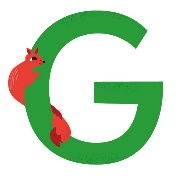 Enhetsplan för förebyggande och ingripande i mobbningBilaga 2						         Dokumentation av mobbningsrelaterad händelseDetta är teamets dokumentations blankett. Teamledaren (gruppens lärare) ansvarar för ifyllandet, uppföljningen och utvärderingen. Blanketten förvaras med barnets dokument.    Datum:__________________________	Namn:________________________________   Fysisk mobbning      Verbal mobbning    Psykisk mobbningslåsparkadra krokbenstå som hinderriva i kläderknipakasta stenar och sandstöra och söndra lekarskällakalla vid öknamnretashånakommentera kläder, hår m.m.prata bakom ryggenlåta bli att tala med någon, tiga när någon tilltalar enhotamanipulerautöva utpressninggöra miner och grimaseruteslutaändra på lekens reglerprata bakom ryggenhärmaMobbning på arbetsplatsenmobbning på arbetsplatsen är hela arbetsgemenskapens problemman ska och kan ingripa i det på alla plan på arbetsplatsenmålet är nolltolerans mot mobbningmobbning på arbetsplatsen innebär upprepat, långvarigt och systematiskt negativt bemötande, kränkningar, nedtryckningar och förödmjukandedåligt bemötande i vardagen övergår i mobbning då det osakliga och kränkande beteendet är upprepat, systematiskt och kontinuerligtmed mobbning påverkas personens möjligheter att utföra sitt arbete samt hens rykte och möjligheter att kommunicera med andra i arbetsgemenskapenatt bli föremål för mobbning och kontinuerligt osakligt bemötande försämrar välbefinnandetmobbaren är vanligen en eller flera arbetskamratermobbaren kan även vara en underordnad eller en gruppEnhetens namn:Ansvarig detta år att uppgöra och utvärdera planen är:Vårdnadshavarnas  delaktighet i det mobbningsförebyggande arbetet:Vårdnadshavarnas  delaktighet i det mobbningsförebyggande arbetet:Barnens delaktighet i det mobbningsförebyggande arbetet:Observationer i barngruppen kan ligga som grund för barnens del då det gäller barn som ännu inte verbalt kan uttrycka sig.Barnens delaktighet i det mobbningsförebyggande arbetet:Observationer i barngruppen kan ligga som grund för barnens del då det gäller barn som ännu inte verbalt kan uttrycka sig.VerksamhetsinnehållSåhär arbetar vi mobbningsförebyggande under verksamhetsåret: 20xx – 20xx Mål:Ansvig:När under året?Dokumentation:VerksamhetsinnehållSåhär arbetar vi mobbningsförebyggande under verksamhetsåret: 20xx – 20xx Mål:Ansvig:När under året?Dokumentation:Uppgjord den: ______/______/20______Uppgjord den: ______/______/20______Utvärderad den: ______/______/20______Utvärderad den: ______/______/20______Namn och underskriftNamn och underskriftDatum:Plats:Mottagare av informationen:Beskrivning av händelsen (utan namn)  Beskrivning av händelsen (utan namn)  Vad har vi gjort?Vad har vi gjort?Hur går vi vidare?Hur går vi vidare?Uppföljning och utvärdereingUppföljning och utvärdereingTeamledarens namn:Datum:Datum:Datum:Teamledarens namn:Datum:Datum:Datum:Övrigt?Övrigt?